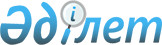 О внесении дополнения в приказ исполняющего обязанности Министра здравоохранения Республики Казахстан от 23 ноября 2010 года № 907 "Об утверждении форм первичной медицинской документации организаций здравоохранения"
					
			Утративший силу
			
			
		
					Приказ Министра здравоохранения и социального развития Республики Казахстан от 29 июля 2016 года № 665. Зарегистрирован в Министерстве юстиции Республики Казахстан 2 сентября 2016 года № 14204. Утратил силу приказом и.о. Министра здравоохранения Республики Казахстан от 30 октября 2020 года № ҚР ДСМ-175/2020.
      Сноска. Утратил силу приказом и.о. Министра здравоохранения РК от 30.10.2020 № ҚР ДСМ-175/2020 (вводится в действие по истечении десяти календарных дней после дня его первого официального опубликования).

      Примечание РЦПИ!

      Настоящий приказ вводится в действие с 01.01.2017 г.
       В соответствии с подпунктом 5) пункта 1 статьи 7 Кодекса Республики Казахстан от 18 сентября 2009 года "О здоровье народа и системе здравоохранения" ПРИКАЗЫВАЮ:
      1.Внести в приказ исполняющего обязанности Министра здравоохранения Республики Казахстан от 23 ноября 2010 года № 907 "Об утверждении форм первичной медицинской документации организаций здравоохранения" (зарегистрирован в Реестре государственной регистрации нормативных правовых актов под № 6697, опубликован в газете "Казахстанская правда" от 24 февраля 2011 г. № 68-69 (26489-26490), от 26 февраля 2011 г. № 72-73 (26493-26494), от 2 марта 2011 г. № 76-77 (26497-26498), от 5 марта 2011 г. № 82-83 (26503-26504), от 6 марта 2011 г. № 84-85 (26505-26506), от 10 марта 2011 г. № 86-87 (26507-26508), от 15 марта 2011 г. № 92-93 (26513-26514), от 16 марта 2011 г. № 94-95 (26515-26516), от 17 марта 2011 г. № 96-97 (26517-26518), от 29 марта 2011 г. № 105-106 (26526-26527), от 30 марта 2011 г. № 107-108 (26528-26529), от 6 апреля 2011 г. № 116 (26537), от 12 апреля 2011 г. № 121-122 (26542-26543), от 13 апреля 2011 г. № 123-124 (26544-26545), от 14 апреля 2011 г. № 125-126 (26546-26547), от 19 апреля 2011 г. № 131-132 (26552-26553), от 20 апреля 2011 г. № 133 (26554), от 21 апреля 2011 г. № 134-135 (26555-26556), от 23 апреля 2011 г. № 138 (26559), от 26 апреля 2011 г. № 139 (26560), от 30 апреля 2011 г. № 144-145 (26565-26566), от 7 мая 2011 г. № 150-151 (26571-26572), от 14 мая 2011 г. № 156-157 (26577-26578), от 21 мая 2011 г. № 163-164 (26584-26585), от 28 мая 2011 г. № 170-171 (26590-26591), от 4 июня 2011 г. № 177-178 (26598-26599), от 11 июня 2011 г. № 185-186 (26606-26607) следующие дополнения:
      в приложении 3:
      форму 088/у "Направление на медико-социальную экспертизу" дополнить примечанием следующего содержания:
      "Примечание. Направление заполняется в электронном виде и подписывается электронно-цифровой подписью председателя ВКК и начальником отдела МСЭ.
      Направлению присваивается уникальный номер, который формируется информационной системой в автоматизированном режиме".
      2.Руководителям управлений здравоохранения областей, городов Астана, Алматы (по согласованию) и республиканских организаций здравоохранения (по согласованию), научно-исследовательских институтов (по согласованию) и научных центров (по согласованию) определить в организациях здравоохранения лиц, ответственных за ведение форм первичной медицинской документации организаций здравоохранений в электронном виде. 
      3.Департаменту развития информатизации Министерства здравоохранения и социального развития Республики Казахстан обеспечить:
      1)государственную регистрацию настоящего приказа в Министерстве юстиции Республики Казахстан;
      2)в течение пяти рабочих дней со дня получения зарегистрированного настоящего приказа направление в одном экземпляре его копии в печатном и электронном виде на государственном и русском языках в Республиканское государственное предприятие на праве хозяйственного ведения "Республиканский центр правовой информации" для включения в Эталонный контрольный банк нормативных правовых актов Республики Казахстан;
      3)в течении десяти календарных дней после государственной регистрации настоящего приказа в Министерстве юстиции Республики Казахстан направление на официальное опубликование в периодических печатных изданиях и информационно-правовой системе "Әділет";
      4)размещение настоящего приказа на интернет-ресурсе Министерства здравоохранения и социального развития Республики Казахстан;
      5)в течение десяти рабочих дней после государственной регистрации настоящего приказа в Министерстве юстиции Республики Казахстан представление в Департамент юридической службы Министерства здравоохранения и социального развития Республики Казахстан сведений об исполнении мероприятий, предусмотренных подпунктами 1), 2), 3) и 4) настоящего пункта.
      4.Контроль за исполнением настоящего приказа возложить на вице-министра здравоохранения и социального развития Республики Казахстан Жакупову С.К.
      5.Настоящий приказ вводится в действие с 1 января 2017 года и подлежит официальному опубликованию. 
					© 2012. РГП на ПХВ «Институт законодательства и правовой информации Республики Казахстан» Министерства юстиции Республики Казахстан
				
Министр здравоохранения
и социального развития
Республики Казахстан
Т. Дуйсенова